Algoritmo de 
Gestão da 
Carga Viral	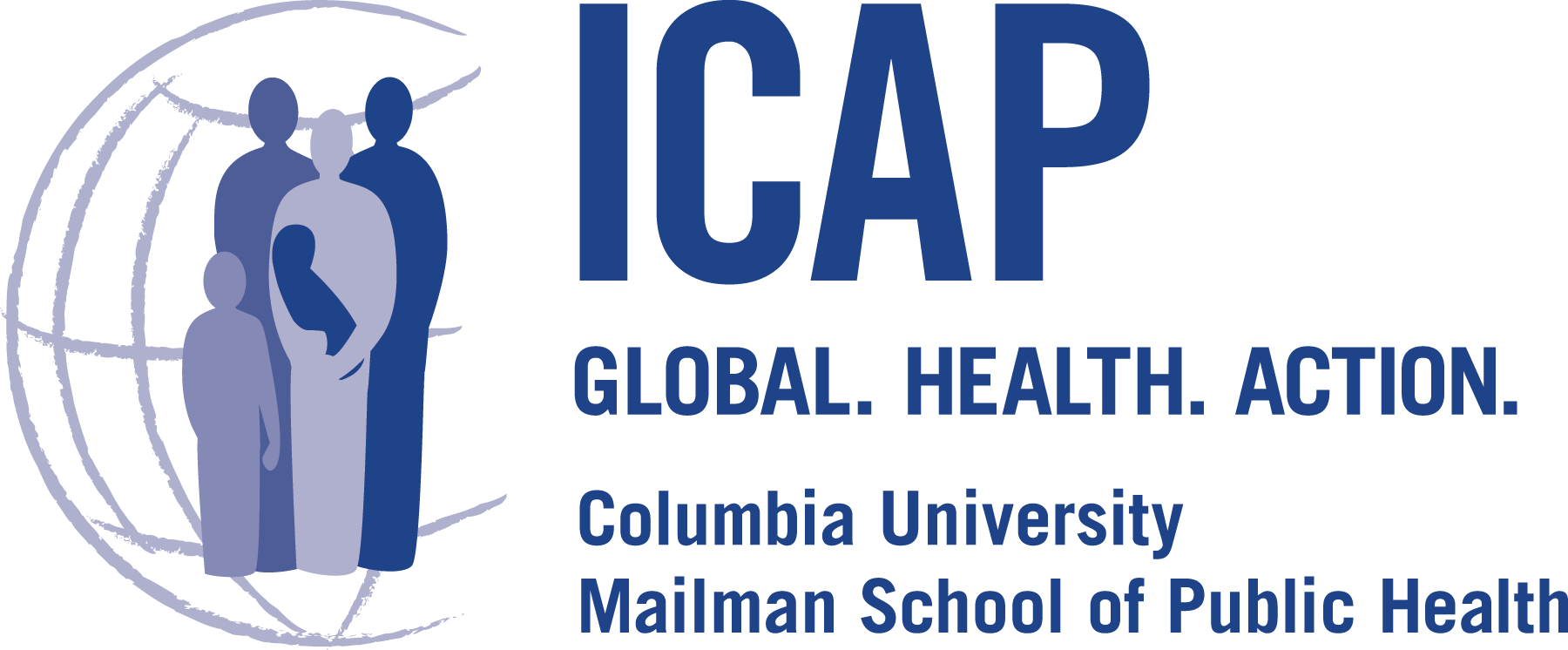 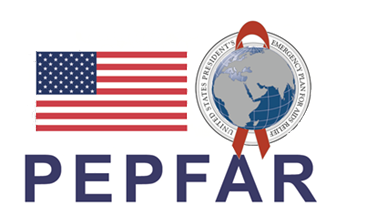 